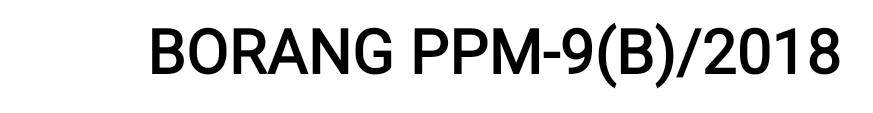 PERSEKUTUAN PENGAKAP MALAYSIA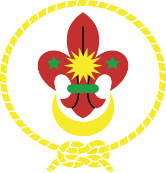 PASUKAN LATIHAN NEGARAPERMOHONAN TAULIAH JURULATIH ANTARABANGSA, PENOLONG JURULATIH KEBANGSAAN, PENARAF PENGAKAP RAJA DAN PENILAI ANUGERAH BPMulai 1 Januari 2018, permohonan Tauliah Jurulatih Antarabangsa, Penolong Jurulatih Kebangsaan, Penaraf Pengakap Raja dan Penilai Anugerah BP wajib menggunakan “BORANG PPM-9(B)/2018” dengan format asal.Pemohon hendaklah mematuhi syarat dan panduan yang ditetapkan bagi mengelakkan sebarang kesulitan atau permohonan ditolak.SATU BORANG HANYA DIGUNAPAKAI UNTUK SATU PERMOHONAN TAULIAH SAHAJA.Borang permohonan yang telah lengkap perlu dicadangkan oleh Pengerusi Latihan Negeri dan disokong oleh Ketua Pesuruhjaya Pengakap Negeri.Pengerusi Latihan Negeri dikehendaki mengurus dan menghantar borang permohonan dalam tempoh ditetapkan. Senarai semak borang permohonan.Dipohon oleh,	Disemak oleh,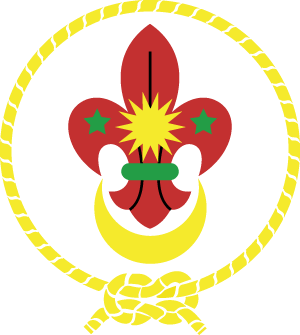 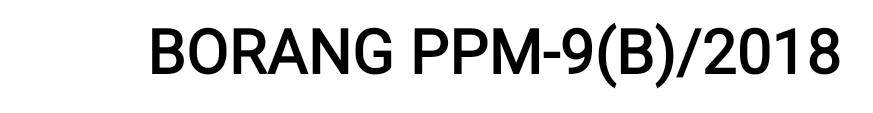 PERSEKUTUAN PENGAKAP MALAYSIA		(SCOUTS ASSOCIATION OF MALAYSIA)Rumah BP, Jalan Hang Jebat, 50150 Kuala LumpurPERMOHONAN TAULIAH :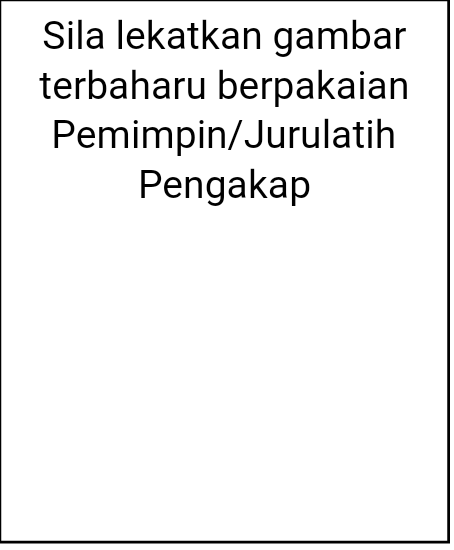 SATU BORANG UNTUK SATU PERMOHONAN TAULIAH SAHAJA(Tandakan ✓ pada petak berkenaan)BAHAGIAN A : MAKLUMAT PERIBADISemasa menerima tauliah, saya akan membuat atau memperbaharui Persetiaan Pengakap dan mengaku akan mengembalikan tauliah tersebut apabila saya berhenti daripada memegang jawatan ini atau jika diperintahkan untuk mengembalikannya oleh Pesuruhjaya Pengakap Daerah atau Ketua Pesuruhjaya Pengakap Negeri atau Ibu pejabat Persekutuan Pengakap Malaysia.Saya faham di atas kehendak Dasar Peraturan PPM seperti berikut:Syarat-syarat kelayakan yang dikehendaki oleh Dasar Peraturan yang berkaitan dengan pangkat yang tersebut;Pengetahuan yang cukup di atas tujuan Pergerakan Pengakap terhadap Agama dan akhlak;Maruah dan perangai yang boleh mempengaruhi ahli Pengakap menjalankan kerja dengan bersungguh-sungguh, sabar dan tekun; danSanggup menerima apa-apa peluang yang diberikan kepada saya untuk berlatih bagi menjalankan kerja yang layak dengan jawatan saya ini.Saya terima dengan ikhlas syarat-syarat ini dan syarat-syarat yang lain seperti yang terkandung di dalam Dasar dan Peraturan Pengakap dan mengaku menjalankannya. BAHAGIAN B	:	DICADANGKAN OLEH PENGERUSI LATIHAN NEGERI	(Cadangan oleh Pengerusi Latihan Negeri Sahaja tidak boleh diwakilkan)Saya berpuas hati bahawa pemohon tauliah ini telah menjalankan tugas dalam tempoh percubaan yang diberikan untuk jawatan ini dengan baik. Saya mencadangkan pemimpin ini diberi tauliah.BAHAGIAN C	:	DISOKONG OLEH KETUA PESURUHJAYA PENGAKAP NEGERI	(Disokong oleh Ketua Pesuruhjaya Pengakap Negeri Sahaja tidak boleh diwakilkan)BAHAGIAN D	:	KEGUNAAN BAHAGIAN LATIHAN PERSEKUTUAN PENGAKAP MALAYSIAD1. PERAKUAN SETIAUSAHA LATIHAN NEGARAD2. PERMOHONAN DILULUSKAN / DITOLAK* OLEH PESURUHJAYA LATIHAN NEGARAD3. PENGELUARAN TAULIAHBAHAGIAN E	:	PERAKUAN MENERIMA TAULIAHBIL.KETERANGANSEMAKAN1.Menggunakan Borang PPM-9(B)/2018 sahaja. Borang mesti mengikut format asal dan diisi selengkapnya (2 salinan diperlukan)2.Warganegara Malaysia (1 salinan Kad Pengenalan diperlukan)3.Seorang Ahli Pengakap.(1 salinan Kad Keahlian tahun semasa permohonan diperlukan)4.Permohonan bagi tauliah (PILIH SATU SAHAJA):4.1. Permohonan Tauliah Jurulatih Antarabangsa(1 salinan Sijil Tugas Kehormat 4 butir Manikayu diperlukan); atau4.2. PermohonanTauliah Penolong Jurulatih Kebangsaan(1 salinan Sijil Tugas Kehormat 3 butir Manikayu diperlukan); atau4.3. Permohonan Tauliah Penaraf Pengakap Raja(1 salinan sijil Kursus Penarafan Penaraf Pengakap Raja diperlukan); atau4.4. Permohonan Tauliah Penilai Anugerah BP(1 salinan sijil Kursus Peniaian Penilai Anugerah BP diperlukan)5.Bagi Permohonan Tauliah Penaraf Pengakap Raja dan Tauliah Penilai Anugerah BP (1 salinan Sijil Manikayu 2 butir diperlukan)6.Semua salinan dokumen MESTI disahkan oleh Ketua Pesuruhjaya Pengakap Negeri atau Pengerusi Latihan Negeri atau Pesuruhjaya Pengakap Daerah masing-masing.7.Borang dicetak halaman depan dan belakang.Nama Pemohon:Nama Pemohon:Pengerusi Latihan Negeri(Cop nama dan jawatan)Tarikh :Tarikh:JURULATIH ANTARABANGSAPENOLONG JURULATIH KEBANGSAANPENARAF PENGAKAP RAJAPENILAI ANUGERAH BP1. Nama Pemohon:1. Nama Pemohon:1. Nama Pemohon:1. Nama Pemohon:1. Nama Pemohon:1. Nama Pemohon:(DITULIS DALAM HURUF BESAR SEPERTI DALAM KAD PENGENALAN)(DITULIS DALAM HURUF BESAR SEPERTI DALAM KAD PENGENALAN)(DITULIS DALAM HURUF BESAR SEPERTI DALAM KAD PENGENALAN)(DITULIS DALAM HURUF BESAR SEPERTI DALAM KAD PENGENALAN)(DITULIS DALAM HURUF BESAR SEPERTI DALAM KAD PENGENALAN)(DITULIS DALAM HURUF BESAR SEPERTI DALAM KAD PENGENALAN)(DITULIS DALAM HURUF BESAR SEPERTI DALAM KAD PENGENALAN)(DITULIS DALAM HURUF BESAR SEPERTI DALAM KAD PENGENALAN)(DITULIS DALAM HURUF BESAR SEPERTI DALAM KAD PENGENALAN)(DITULIS DALAM HURUF BESAR SEPERTI DALAM KAD PENGENALAN)(DITULIS DALAM HURUF BESAR SEPERTI DALAM KAD PENGENALAN)(DITULIS DALAM HURUF BESAR SEPERTI DALAM KAD PENGENALAN)(DITULIS DALAM HURUF BESAR SEPERTI DALAM KAD PENGENALAN)(DITULIS DALAM HURUF BESAR SEPERTI DALAM KAD PENGENALAN)(DITULIS DALAM HURUF BESAR SEPERTI DALAM KAD PENGENALAN)(DITULIS DALAM HURUF BESAR SEPERTI DALAM KAD PENGENALAN)(DITULIS DALAM HURUF BESAR SEPERTI DALAM KAD PENGENALAN)(DITULIS DALAM HURUF BESAR SEPERTI DALAM KAD PENGENALAN)(DITULIS DALAM HURUF BESAR SEPERTI DALAM KAD PENGENALAN)(DITULIS DALAM HURUF BESAR SEPERTI DALAM KAD PENGENALAN)(DITULIS DALAM HURUF BESAR SEPERTI DALAM KAD PENGENALAN)(DITULIS DALAM HURUF BESAR SEPERTI DALAM KAD PENGENALAN)(DITULIS DALAM HURUF BESAR SEPERTI DALAM KAD PENGENALAN)(DITULIS DALAM HURUF BESAR SEPERTI DALAM KAD PENGENALAN)(DITULIS DALAM HURUF BESAR SEPERTI DALAM KAD PENGENALAN)(DITULIS DALAM HURUF BESAR SEPERTI DALAM KAD PENGENALAN)2. No. Kad Pengenalan:2. No. Kad Pengenalan:2. No. Kad Pengenalan:2. No. Kad Pengenalan:2. No. Kad Pengenalan:2. No. Kad Pengenalan:2. No. Kad Pengenalan:2. No. Kad Pengenalan:2. No. Kad Pengenalan:2. No. Kad Pengenalan:3. Tarikh Lahir: 3. Tarikh Lahir: 3. Tarikh Lahir: 3. Tarikh Lahir: 3. Tarikh Lahir: 4. Umur:4. Umur:4. Umur:4. Umur:4. Umur:DD/MM/YYYYDD/MM/YYYYDD/MM/YYYYDD/MM/YYYYTAHUNTAHUNTAHUNTAHUN5. Jantina:5. Jantina:Lelaki / Perempuan*Lelaki / Perempuan*Lelaki / Perempuan*Lelaki / Perempuan*Lelaki / Perempuan*Lelaki / Perempuan*Lelaki / Perempuan*Lelaki / Perempuan*Lelaki / Perempuan*Lelaki / Perempuan*6. Status Perkahwinan:6. Status Perkahwinan:6. Status Perkahwinan:6. Status Perkahwinan:6. Status Perkahwinan:6. Status Perkahwinan:6. Status Perkahwinan:6. Status Perkahwinan:Bujang / berkahwin / duda / janda / balu*Bujang / berkahwin / duda / janda / balu*Bujang / berkahwin / duda / janda / balu*Bujang / berkahwin / duda / janda / balu*Bujang / berkahwin / duda / janda / balu*Bujang / berkahwin / duda / janda / balu*Bujang / berkahwin / duda / janda / balu*Bujang / berkahwin / duda / janda / balu*Bujang / berkahwin / duda / janda / balu*Bujang / berkahwin / duda / janda / balu*Bujang / berkahwin / duda / janda / balu*Bujang / berkahwin / duda / janda / balu*7. No. Kad Keahlian:7. No. Kad Keahlian:7. No. Kad Keahlian:7. No. Kad Keahlian:7. No. Kad Keahlian:7. No. Kad Keahlian:7. No. Kad Keahlian:tahun:8. PPM Daerah:8. PPM Daerah:8. PPM Daerah:8. PPM Daerah:9. Negeri:9. Negeri:9. Negeri:10. Jawatan Pengakap:10. Jawatan Pengakap:10. Jawatan Pengakap:10. Jawatan Pengakap:10. Jawatan Pengakap:10. Jawatan Pengakap:10. Jawatan Pengakap:10. Jawatan Pengakap:10. Jawatan Pengakap:(terkini & tertinggi)(terkini & tertinggi)(terkini & tertinggi)(terkini & tertinggi)(terkini & tertinggi)(terkini & tertinggi)(terkini & tertinggi)(terkini & tertinggi)(terkini & tertinggi)Ketua Pesuruhjaya Negeri/Penolong Ketua Pesuruhjaya Negeri/Pesuruhjaya Daerah/Penolong Pesuruhjaya Daerah/Pemimpin Kumpulan/Pemimpin/Penolong Pemimpin/lain-lain berkaitanKetua Pesuruhjaya Negeri/Penolong Ketua Pesuruhjaya Negeri/Pesuruhjaya Daerah/Penolong Pesuruhjaya Daerah/Pemimpin Kumpulan/Pemimpin/Penolong Pemimpin/lain-lain berkaitanKetua Pesuruhjaya Negeri/Penolong Ketua Pesuruhjaya Negeri/Pesuruhjaya Daerah/Penolong Pesuruhjaya Daerah/Pemimpin Kumpulan/Pemimpin/Penolong Pemimpin/lain-lain berkaitanKetua Pesuruhjaya Negeri/Penolong Ketua Pesuruhjaya Negeri/Pesuruhjaya Daerah/Penolong Pesuruhjaya Daerah/Pemimpin Kumpulan/Pemimpin/Penolong Pemimpin/lain-lain berkaitanKetua Pesuruhjaya Negeri/Penolong Ketua Pesuruhjaya Negeri/Pesuruhjaya Daerah/Penolong Pesuruhjaya Daerah/Pemimpin Kumpulan/Pemimpin/Penolong Pemimpin/lain-lain berkaitanKetua Pesuruhjaya Negeri/Penolong Ketua Pesuruhjaya Negeri/Pesuruhjaya Daerah/Penolong Pesuruhjaya Daerah/Pemimpin Kumpulan/Pemimpin/Penolong Pemimpin/lain-lain berkaitanKetua Pesuruhjaya Negeri/Penolong Ketua Pesuruhjaya Negeri/Pesuruhjaya Daerah/Penolong Pesuruhjaya Daerah/Pemimpin Kumpulan/Pemimpin/Penolong Pemimpin/lain-lain berkaitanKetua Pesuruhjaya Negeri/Penolong Ketua Pesuruhjaya Negeri/Pesuruhjaya Daerah/Penolong Pesuruhjaya Daerah/Pemimpin Kumpulan/Pemimpin/Penolong Pemimpin/lain-lain berkaitanKetua Pesuruhjaya Negeri/Penolong Ketua Pesuruhjaya Negeri/Pesuruhjaya Daerah/Penolong Pesuruhjaya Daerah/Pemimpin Kumpulan/Pemimpin/Penolong Pemimpin/lain-lain berkaitanKetua Pesuruhjaya Negeri/Penolong Ketua Pesuruhjaya Negeri/Pesuruhjaya Daerah/Penolong Pesuruhjaya Daerah/Pemimpin Kumpulan/Pemimpin/Penolong Pemimpin/lain-lain berkaitanKetua Pesuruhjaya Negeri/Penolong Ketua Pesuruhjaya Negeri/Pesuruhjaya Daerah/Penolong Pesuruhjaya Daerah/Pemimpin Kumpulan/Pemimpin/Penolong Pemimpin/lain-lain berkaitanKetua Pesuruhjaya Negeri/Penolong Ketua Pesuruhjaya Negeri/Pesuruhjaya Daerah/Penolong Pesuruhjaya Daerah/Pemimpin Kumpulan/Pemimpin/Penolong Pemimpin/lain-lain berkaitanKetua Pesuruhjaya Negeri/Penolong Ketua Pesuruhjaya Negeri/Pesuruhjaya Daerah/Penolong Pesuruhjaya Daerah/Pemimpin Kumpulan/Pemimpin/Penolong Pemimpin/lain-lain berkaitanKetua Pesuruhjaya Negeri/Penolong Ketua Pesuruhjaya Negeri/Pesuruhjaya Daerah/Penolong Pesuruhjaya Daerah/Pemimpin Kumpulan/Pemimpin/Penolong Pemimpin/lain-lain berkaitanKetua Pesuruhjaya Negeri/Penolong Ketua Pesuruhjaya Negeri/Pesuruhjaya Daerah/Penolong Pesuruhjaya Daerah/Pemimpin Kumpulan/Pemimpin/Penolong Pemimpin/lain-lain berkaitanKetua Pesuruhjaya Negeri/Penolong Ketua Pesuruhjaya Negeri/Pesuruhjaya Daerah/Penolong Pesuruhjaya Daerah/Pemimpin Kumpulan/Pemimpin/Penolong Pemimpin/lain-lain berkaitanKetua Pesuruhjaya Negeri/Penolong Ketua Pesuruhjaya Negeri/Pesuruhjaya Daerah/Penolong Pesuruhjaya Daerah/Pemimpin Kumpulan/Pemimpin/Penolong Pemimpin/lain-lain berkaitanKetua Pesuruhjaya Negeri/Penolong Ketua Pesuruhjaya Negeri/Pesuruhjaya Daerah/Penolong Pesuruhjaya Daerah/Pemimpin Kumpulan/Pemimpin/Penolong Pemimpin/lain-lain berkaitanKetua Pesuruhjaya Negeri/Penolong Ketua Pesuruhjaya Negeri/Pesuruhjaya Daerah/Penolong Pesuruhjaya Daerah/Pemimpin Kumpulan/Pemimpin/Penolong Pemimpin/lain-lain berkaitanKetua Pesuruhjaya Negeri/Penolong Ketua Pesuruhjaya Negeri/Pesuruhjaya Daerah/Penolong Pesuruhjaya Daerah/Pemimpin Kumpulan/Pemimpin/Penolong Pemimpin/lain-lain berkaitanKetua Pesuruhjaya Negeri/Penolong Ketua Pesuruhjaya Negeri/Pesuruhjaya Daerah/Penolong Pesuruhjaya Daerah/Pemimpin Kumpulan/Pemimpin/Penolong Pemimpin/lain-lain berkaitanKetua Pesuruhjaya Negeri/Penolong Ketua Pesuruhjaya Negeri/Pesuruhjaya Daerah/Penolong Pesuruhjaya Daerah/Pemimpin Kumpulan/Pemimpin/Penolong Pemimpin/lain-lain berkaitanKetua Pesuruhjaya Negeri/Penolong Ketua Pesuruhjaya Negeri/Pesuruhjaya Daerah/Penolong Pesuruhjaya Daerah/Pemimpin Kumpulan/Pemimpin/Penolong Pemimpin/lain-lain berkaitan11. Rekod Perkhidmatan dalam Persekutuan Pengakap Malaysia11. Rekod Perkhidmatan dalam Persekutuan Pengakap Malaysia11. Rekod Perkhidmatan dalam Persekutuan Pengakap Malaysia11. Rekod Perkhidmatan dalam Persekutuan Pengakap Malaysia11. Rekod Perkhidmatan dalam Persekutuan Pengakap Malaysia11. Rekod Perkhidmatan dalam Persekutuan Pengakap Malaysia11. Rekod Perkhidmatan dalam Persekutuan Pengakap Malaysia11. Rekod Perkhidmatan dalam Persekutuan Pengakap Malaysia11. Rekod Perkhidmatan dalam Persekutuan Pengakap Malaysia11. Rekod Perkhidmatan dalam Persekutuan Pengakap Malaysia11. Rekod Perkhidmatan dalam Persekutuan Pengakap Malaysia11. Rekod Perkhidmatan dalam Persekutuan Pengakap Malaysia11. Rekod Perkhidmatan dalam Persekutuan Pengakap Malaysia11. Rekod Perkhidmatan dalam Persekutuan Pengakap Malaysia11. Rekod Perkhidmatan dalam Persekutuan Pengakap Malaysia11. Rekod Perkhidmatan dalam Persekutuan Pengakap Malaysia11. Rekod Perkhidmatan dalam Persekutuan Pengakap Malaysia11. Rekod Perkhidmatan dalam Persekutuan Pengakap Malaysia11. Rekod Perkhidmatan dalam Persekutuan Pengakap Malaysia11. Rekod Perkhidmatan dalam Persekutuan Pengakap Malaysia11. Rekod Perkhidmatan dalam Persekutuan Pengakap Malaysia11. Rekod Perkhidmatan dalam Persekutuan Pengakap Malaysia11. Rekod Perkhidmatan dalam Persekutuan Pengakap Malaysia11. Rekod Perkhidmatan dalam Persekutuan Pengakap Malaysia11. Rekod Perkhidmatan dalam Persekutuan Pengakap Malaysia11. Rekod Perkhidmatan dalam Persekutuan Pengakap Malaysia11. Rekod Perkhidmatan dalam Persekutuan Pengakap Malaysia11. Rekod Perkhidmatan dalam Persekutuan Pengakap Malaysia11. Rekod Perkhidmatan dalam Persekutuan Pengakap Malaysia11. Rekod Perkhidmatan dalam Persekutuan Pengakap Malaysia11. Rekod Perkhidmatan dalam Persekutuan Pengakap Malaysia11. Rekod Perkhidmatan dalam Persekutuan Pengakap MalaysiaJAWATANJAWATANJAWATANJAWATANJAWATANJAWATANJAWATANJAWATANJAWATANJAWATANJAWATANJAWATANPERINGKATPERINGKATPERINGKATPERINGKATPERINGKATPERINGKATPERINGKATPERINGKATPERINGKATPERINGKATPERINGKATPERINGKATTEMPOHTEMPOHTEMPOHTEMPOHTEMPOHTEMPOHTEMPOHJAWATANJAWATANJAWATANJAWATANJAWATANJAWATANJAWATANJAWATANJAWATANJAWATANJAWATANJAWATAN(Antarabangsa/Kebangsaan/Negeri/Daerah/Kumpulan)(Antarabangsa/Kebangsaan/Negeri/Daerah/Kumpulan)(Antarabangsa/Kebangsaan/Negeri/Daerah/Kumpulan)(Antarabangsa/Kebangsaan/Negeri/Daerah/Kumpulan)(Antarabangsa/Kebangsaan/Negeri/Daerah/Kumpulan)(Antarabangsa/Kebangsaan/Negeri/Daerah/Kumpulan)(Antarabangsa/Kebangsaan/Negeri/Daerah/Kumpulan)(Antarabangsa/Kebangsaan/Negeri/Daerah/Kumpulan)(Antarabangsa/Kebangsaan/Negeri/Daerah/Kumpulan)(Antarabangsa/Kebangsaan/Negeri/Daerah/Kumpulan)(Antarabangsa/Kebangsaan/Negeri/Daerah/Kumpulan)(Antarabangsa/Kebangsaan/Negeri/Daerah/Kumpulan)DARIDARIDARIDARIHINGGAHINGGAHINGGA12. Pekerjaan:12. Pekerjaan:12. Pekerjaan:13. Alamat tempat bertugas :13. Alamat tempat bertugas :13. Alamat tempat bertugas :13. Alamat tempat bertugas :13. Alamat tempat bertugas :13. Alamat tempat bertugas :13. Alamat tempat bertugas :13. Alamat tempat bertugas :13. Alamat tempat bertugas :13. Alamat tempat bertugas :13. Alamat tempat bertugas :14. Alamat tetap:14. Alamat tetap:14. Alamat tetap:14. Alamat tetap:14. Alamat tetap:15. No. Pendaftaran Sijil LT/ALT/PPR/PABP :15. No. Pendaftaran Sijil LT/ALT/PPR/PABP :15. No. Pendaftaran Sijil LT/ALT/PPR/PABP :15. No. Pendaftaran Sijil LT/ALT/PPR/PABP :15. No. Pendaftaran Sijil LT/ALT/PPR/PABP :15. No. Pendaftaran Sijil LT/ALT/PPR/PABP :15. No. Pendaftaran Sijil LT/ALT/PPR/PABP :15. No. Pendaftaran Sijil LT/ALT/PPR/PABP :15. No. Pendaftaran Sijil LT/ALT/PPR/PABP :15. No. Pendaftaran Sijil LT/ALT/PPR/PABP :15. No. Pendaftaran Sijil LT/ALT/PPR/PABP :15. No. Pendaftaran Sijil LT/ALT/PPR/PABP :15. No. Pendaftaran Sijil LT/ALT/PPR/PABP :15. No. Pendaftaran Sijil LT/ALT/PPR/PABP :15. No. Pendaftaran Sijil LT/ALT/PPR/PABP :15. No. Pendaftaran Sijil LT/ALT/PPR/PABP :15. No. Pendaftaran Sijil LT/ALT/PPR/PABP :Tarikh:Tarikh:Tarikh:(LT – Jurulatih Antarabangsa, ALT – Penolong Jurulatih Kebangsaan,PPR – Penaraf Pengakap Raja, PABP – Penilai Anugerah BP)(LT – Jurulatih Antarabangsa, ALT – Penolong Jurulatih Kebangsaan,PPR – Penaraf Pengakap Raja, PABP – Penilai Anugerah BP)(LT – Jurulatih Antarabangsa, ALT – Penolong Jurulatih Kebangsaan,PPR – Penaraf Pengakap Raja, PABP – Penilai Anugerah BP)(LT – Jurulatih Antarabangsa, ALT – Penolong Jurulatih Kebangsaan,PPR – Penaraf Pengakap Raja, PABP – Penilai Anugerah BP)(LT – Jurulatih Antarabangsa, ALT – Penolong Jurulatih Kebangsaan,PPR – Penaraf Pengakap Raja, PABP – Penilai Anugerah BP)(LT – Jurulatih Antarabangsa, ALT – Penolong Jurulatih Kebangsaan,PPR – Penaraf Pengakap Raja, PABP – Penilai Anugerah BP)(LT – Jurulatih Antarabangsa, ALT – Penolong Jurulatih Kebangsaan,PPR – Penaraf Pengakap Raja, PABP – Penilai Anugerah BP)(LT – Jurulatih Antarabangsa, ALT – Penolong Jurulatih Kebangsaan,PPR – Penaraf Pengakap Raja, PABP – Penilai Anugerah BP)(LT – Jurulatih Antarabangsa, ALT – Penolong Jurulatih Kebangsaan,PPR – Penaraf Pengakap Raja, PABP – Penilai Anugerah BP)(LT – Jurulatih Antarabangsa, ALT – Penolong Jurulatih Kebangsaan,PPR – Penaraf Pengakap Raja, PABP – Penilai Anugerah BP)(LT – Jurulatih Antarabangsa, ALT – Penolong Jurulatih Kebangsaan,PPR – Penaraf Pengakap Raja, PABP – Penilai Anugerah BP)(LT – Jurulatih Antarabangsa, ALT – Penolong Jurulatih Kebangsaan,PPR – Penaraf Pengakap Raja, PABP – Penilai Anugerah BP)(LT – Jurulatih Antarabangsa, ALT – Penolong Jurulatih Kebangsaan,PPR – Penaraf Pengakap Raja, PABP – Penilai Anugerah BP)(LT – Jurulatih Antarabangsa, ALT – Penolong Jurulatih Kebangsaan,PPR – Penaraf Pengakap Raja, PABP – Penilai Anugerah BP)(LT – Jurulatih Antarabangsa, ALT – Penolong Jurulatih Kebangsaan,PPR – Penaraf Pengakap Raja, PABP – Penilai Anugerah BP)(LT – Jurulatih Antarabangsa, ALT – Penolong Jurulatih Kebangsaan,PPR – Penaraf Pengakap Raja, PABP – Penilai Anugerah BP)(LT – Jurulatih Antarabangsa, ALT – Penolong Jurulatih Kebangsaan,PPR – Penaraf Pengakap Raja, PABP – Penilai Anugerah BP)(LT – Jurulatih Antarabangsa, ALT – Penolong Jurulatih Kebangsaan,PPR – Penaraf Pengakap Raja, PABP – Penilai Anugerah BP)(LT – Jurulatih Antarabangsa, ALT – Penolong Jurulatih Kebangsaan,PPR – Penaraf Pengakap Raja, PABP – Penilai Anugerah BP)(LT – Jurulatih Antarabangsa, ALT – Penolong Jurulatih Kebangsaan,PPR – Penaraf Pengakap Raja, PABP – Penilai Anugerah BP)(LT – Jurulatih Antarabangsa, ALT – Penolong Jurulatih Kebangsaan,PPR – Penaraf Pengakap Raja, PABP – Penilai Anugerah BP)(LT – Jurulatih Antarabangsa, ALT – Penolong Jurulatih Kebangsaan,PPR – Penaraf Pengakap Raja, PABP – Penilai Anugerah BP)(LT – Jurulatih Antarabangsa, ALT – Penolong Jurulatih Kebangsaan,PPR – Penaraf Pengakap Raja, PABP – Penilai Anugerah BP)(LT – Jurulatih Antarabangsa, ALT – Penolong Jurulatih Kebangsaan,PPR – Penaraf Pengakap Raja, PABP – Penilai Anugerah BP)DD/MM/YYYYDD/MM/YYYYDD/MM/YYYYDD/MM/YYYYDD/MM/YYYY17. Manikayu   : UnitNo. Sijil:Tarikh:DD/MM/YYYYUnitNo. Sijil:Tarikh:DD/MM/YYYYUnitNo. Sijil:Tarikh:DD/MM/YYYYUnitNo. Sijil:Tarikh:DD/MM/YYYYTarikh:Tandatangan pemohonDD/MM/YYYYTarikh:Tandatangan PLNg, Nama dan Cop JawatanDD/MM/YYYYTuan/Encik/Puan:telah dilantik sebagai:telah dilantik sebagai:dalam negeri:Untuk tempoh selama 2 tahun dan berkuasa serta mendapat perlindungan di bawah Dasar dan Peraturan Persekutuan Pengakap Malaysia.Untuk tempoh selama 2 tahun dan berkuasa serta mendapat perlindungan di bawah Dasar dan Peraturan Persekutuan Pengakap Malaysia.Untuk tempoh selama 2 tahun dan berkuasa serta mendapat perlindungan di bawah Dasar dan Peraturan Persekutuan Pengakap Malaysia.Untuk tempoh selama 2 tahun dan berkuasa serta mendapat perlindungan di bawah Dasar dan Peraturan Persekutuan Pengakap Malaysia.Untuk tempoh selama 2 tahun dan berkuasa serta mendapat perlindungan di bawah Dasar dan Peraturan Persekutuan Pengakap Malaysia.Tarikh:Tandatangan KPPNg, Nama dan Cop JawatanDD/MM/YYYYSetelah disemak dan didapati permohonan ini mengikut peraturan dan memenuhi syarat. Pemohonan ini layak dipertimbangkan untuk memegang tauliah.Setelah disemak didapati permohonan ini TIDAK MENGIKUT PERATURAN DAN TIDAK MEMENUHI SYARATTarikh:Tandatangan Setiausaha Latihan Negara, Nama dan Cop JawatanDD/MM/YYYYTarikh:Tandatangan Pesuruhjaya Latihan Negara, Nama dan Cop JawatanDD/MM/YYYYTauliah:telah dikeluarkan dengantelah dikeluarkan dengantelah dikeluarkan denganNo. Pendaftaran Tauliah:No. Pendaftaran Tauliah:Bertarikh pada:Bertarikh pada:Bertarikh pada:Bertarikh pada:DD/MM/YYYYTandatangan Setiausaha Eksekutif Latihan, Nama dan Cop JawatanTandatangan Setiausaha Eksekutif Latihan, Nama dan Cop JawatanTandatangan Setiausaha Eksekutif Latihan, Nama dan Cop JawatanSaya mengaku menerima Tauliah:Saya mengaku menerima Tauliah:bagi pemimpin bernama:Tarikh:Tandatangan Pengerusi Latihan Negeri, Nama dan Cop JawatanDD/MM/YYYY